 EnglishLearning intention: To write speech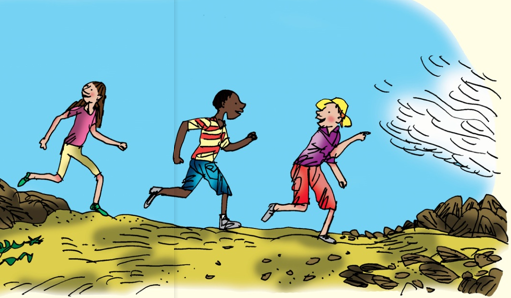 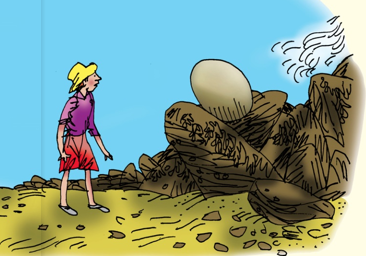 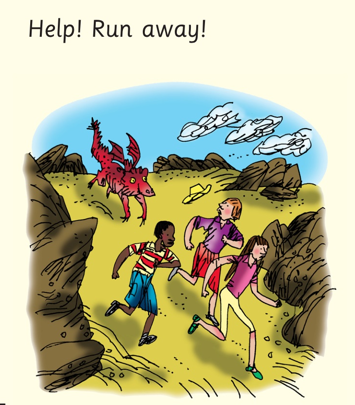 